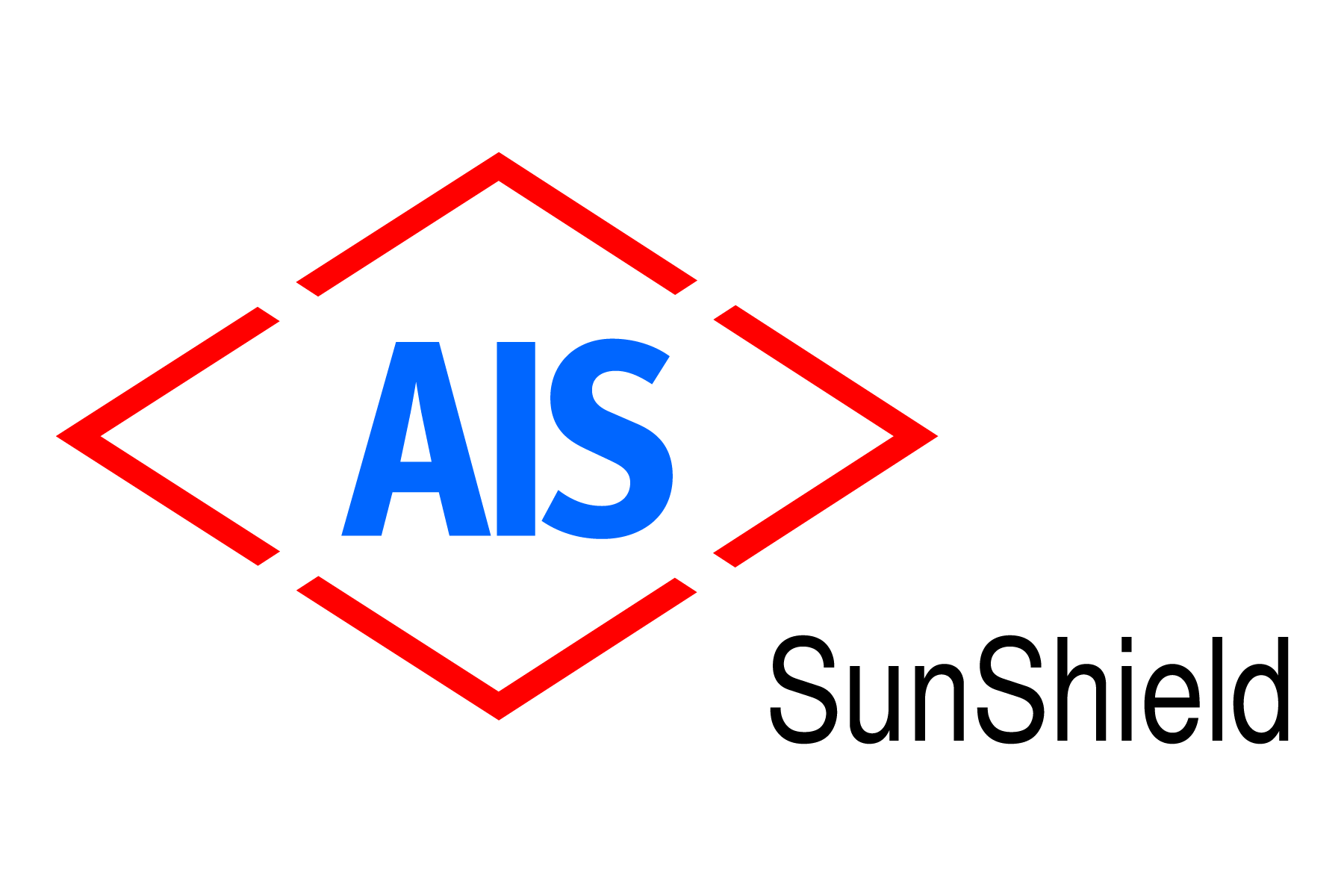 Upping the Luxury Quotient Asahi India Glass Ltd. launches a new shade under its SunShield range of glasses – AIS SunShield Royal GoldMumbai, 25th Jan, 2018: Asahi India Glass Limited (AIS), India’s leading integrated glass company expanded its existing portfolio in the architectural glass segment with the introduction of a new shade under its SunShield range of heat reflective glasses – AIS SunShield Royal Gold. The launch ceremony was held at AIS’s Taloja factory where their trade partners were invited and the new glass shade was unveiled here. Glass has the potential to create stunning ambiences that have the power to transform living spaces and elevate lifestyle. SunShield Royal Gold, a heat reflective glass, especially for use in exteriors, sets the tone of royalty and ups the luxury quotient. Its advance solar control technology reduces the glare, protects from UV radiation and enhances cooling comfort. It improves the energy efficiency of homes and commercial spaces. Royal Gold glass by AIS is available in various thickness options, and ideal for a wide range of architectural and aesthetic applications. The golden hue of glass is the perfect jewel for Indian homes which will ensure one’s home stands apart.  Sanjay Ganjoo, COO (Architectural Glass) - Asahi India Glass Limited said “AIS SunShield Royal Gold is specially designed to make exteriors look rich and vibrant. The new SunShield Royal Gold is the latest offering in its segment available for our customers.  Gold is the color of success, luxury and triumph. Now, people can add a touch of these to their residential and commercial spaces with AIS SunShield Royal Gold.”Applications of AIS SunShield Royal Gold-WindowsExternal FacadesSun RoofAbout Asahi India Glass Limited (AIS):Asahi India Glass Ltd. (AIS) is India's leading integrated glass solutions company and a dominant player both in the car and building glass segment. It commands over 70% share in the Indian passenger car glass market. Established in 1986, AIS' footprint today spans the entire spectrum of the automotive and architectural glass value chains. It is a sand-to-solutions organization with products & services for institutional buyers as well as retail customers.www.aisglass.com